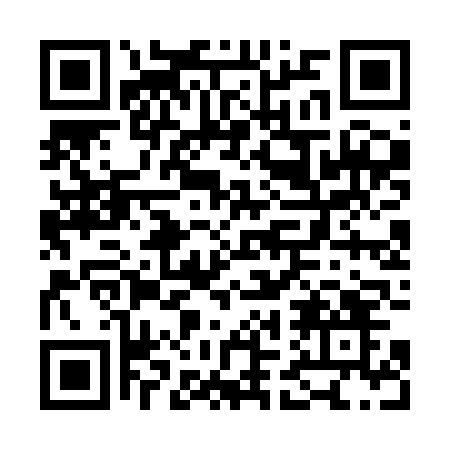 Prayer times for Babylon, Czech RepublicMon 1 Apr 2024 - Tue 30 Apr 2024High Latitude Method: Angle Based RulePrayer Calculation Method: Muslim World LeagueAsar Calculation Method: HanafiPrayer times provided by https://www.salahtimes.comDateDayFajrSunriseDhuhrAsrMaghribIsha1Mon4:536:451:125:407:409:262Tue4:506:431:125:417:429:283Wed4:476:411:125:427:449:304Thu4:456:391:115:437:459:325Fri4:426:371:115:457:479:346Sat4:406:341:115:467:489:367Sun4:376:321:115:477:509:388Mon4:346:301:105:487:519:409Tue4:326:281:105:497:539:4210Wed4:296:261:105:507:549:4411Thu4:266:241:095:517:569:4612Fri4:236:221:095:527:579:4913Sat4:216:201:095:537:599:5114Sun4:186:181:095:548:009:5315Mon4:156:161:085:558:029:5516Tue4:126:141:085:568:039:5717Wed4:106:121:085:578:059:5918Thu4:076:101:085:588:0610:0219Fri4:046:081:085:598:0810:0420Sat4:016:061:076:008:0910:0621Sun3:586:041:076:018:1110:0922Mon3:566:021:076:028:1210:1123Tue3:536:001:076:038:1410:1324Wed3:505:591:076:048:1610:1625Thu3:475:571:066:058:1710:1826Fri3:445:551:066:068:1910:2127Sat3:415:531:066:078:2010:2328Sun3:385:511:066:088:2210:2629Mon3:355:491:066:098:2310:2830Tue3:325:481:066:108:2510:31